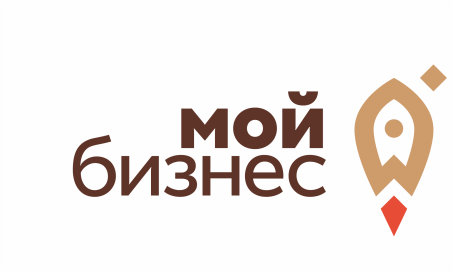 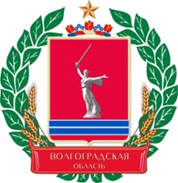 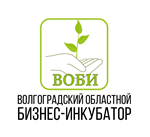 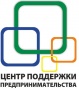 ПРОГРАММАСеминара «Все, что нужно знать о работе с УФНС. Разбор ошибок. Об изменениях в налогообложении, бухучете и расчетах взносов в 2018-2019 гг.»Дата и время проведения: 18.12.2018 г., 11:00-16:00.Место проведения: Волгоградская обл., г. Суровикино,  ул. Ленина, д. 64, конференц-зал Администрации  Суровикинского муниципального р-на. ВремяТема10:30 – 11:00- Регистрация участников, выдача раздаточного материала.11:00 – 11:05- Открытие. Приветственные слова. - Представление спикеров и программы мероприятия.11:05 – 12:20- Особенности применения Федерального закона от 26.12.2008 N 294-ФЗ (ред. от 03.08.2018) "О защите прав юридических лиц и индивидуальных предпринимателей при осуществлении государственного контроля (надзора) и муниципального контроля" (с изм. и доп., вступ. в силу с 01.09.2018).12:20 –12:40- Выездная налоговая проверка и камеральная налоговая проверка, встречная проверка.12:40 – 13:40- Новые основания для блокировки счета налогоплательщика.- Стратегия и тактика общения с УФНС. Основные ошибки предпринимателей при работе с ФНС. 13:40 – 14:00Кофе-брейк14:00 – 14:30- Федеральный закон №54-ФЗ «О применении контрольно-кассовой техники при осуществлении расчетов в российской федерации». 14:30 – 15:15- Изменения в налоговом законодательстве в 2018г.: по НДС, НДФЛ, налогу на прибыль, УСН, налогу на имущество организаций, транспортному налогу, земельному налогу, ЕНВД, в патентной системе налогообложения.- Изменения в налоговом и бухгалтерском учете с 1 января 2018 года по отчетности и иным документам хозяйственной деятельности.- Бизнесменам на ЕСХН: Как не стать плательщиком НДС с 1 января 2019 года.15:15 – 16:00- Подведение итогов. Ответы на вопросы участников. Обмен мнениями. - Вручение сертификатов участникам семинара.